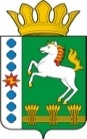 КОНТРОЛЬНО-СЧЕТНЫЙ ОРГАН ШАРЫПОВСКОГО РАЙОНАКрасноярского краяЗаключениена проект Решения Парнинского сельского Совета депутатов «О внесении изменений в Решение Парнинского сельского Совета депутатов от 15.12.2017 № 29-71 «О бюджете поселения на 2018 год и плановый период 2019-2020 годов» (в ред. от 08.02.2018 № 32-77, от 26.04.2018 № 33-83)16 июля  2018 год 						       			 № 87Настоящее экспертное заключение подготовлено Контрольно – счетным органом Шарыповского района на основании ст. 157 Бюджетного  кодекса Российской Федерации, ст. 9 Федерального закона от 07.02.2011 № 6-ФЗ «Об общих принципах организации и деятельности контрольно – счетных органов субъектов Российской Федерации и муниципальных образований», ст. 5 Решения Шарыповского районного Совета депутатов от 20.09.2012 № 31/289р «О внесении изменений и дополнений в Решение Шарыповского районного Совета депутатов от 21.06.2012 № 28/272р «О создании Контрольно – счетного органа Шарыповского района» (в ред. от 20.03.2014 № 46/536р, от 25.09.2014 № 51/573р, 26.02.2015 № 56/671р) и в соответствии со стандартом организации деятельности Контрольно – счетного органа Шарыповского района СОД 2 «Организация, проведение и оформление результатов финансово – экономической экспертизы проектов Решений Шарыповского районного Совета депутатов и нормативно – правовых актов по бюджетно – финансовым вопросам и вопросам использования муниципального имущества и проектов муниципальных программ» утвержденного приказом Контрольно – счетного органа Шарыповского района от 16.12.2013 № 29, Соглашения от 22.01.2015 «О передаче Контрольно-счетному органу Шарыповского района полномочий Контрольно-счетного органа Парнинского  сельсовета по осуществлению внешнего муниципального финансового контроля».Представленный на экспертизу проект Решения Парнинского сельского Совета депутатов «О внесении изменений и дополнений в Решение Парнинского сельского Совета депутатов от 15.12.2017 № 29-71 «О бюджете поселения на 2018 год и плановый период 2019-2020 годов» (в ред. от 08.02.2018 № 32-77, от 26.04.2018 № 33-83) направлен в Контрольно – счетный орган Шарыповского района 12 июля 2018 года. Разработчиком данного проекта Решения является администрация Парнинского сельсовета.Мероприятие проведено 13-16 июля  2018 года.В ходе подготовки заключения Контрольно – счетным органом Шарыповского района были проанализированы следующие материалы:- проект Решения Парнинского сельского Совета депутатов «О внесении изменений и дополнений в Решение Парнинского сельского Совета депутатов от 15.12.2017 № 29-71 «О бюджете поселения на 2018 год и плановый период 2019-2020  годов»;-  решение Парнинского сельского Совета депутатов от 15.12.2017 № 29-71 «О бюджете поселения на 2018 год и плановый период 2019-2020 годов» (в ред. от 08.02.2018 № 32-77, от 26.04.2018 № 33-83).В соответствии с проектом  Решения Парнинского  сельского Совета депутатов «О внесении изменений и дополнений в Решение Парнинского сельского Совета депутатов от 15.12.2017 № 29-71 «О бюджете поселения на 2018 год и плановый период 2019-2020  годов» предлагается внести изменения в следующие статьи:В статью 1 внести следующей изменения:«1. Утвердить основные характеристики  бюджета поселения  на 2018 год:Таблица 1(рублей)Прогнозируемый общий объем доходов бюджета поселения на 2018 год увеличился в сумме 3 178 452,00 руб. (24,07%), в том числе:За счет налоговых и неналоговых доходов бюджета поселения увеличение в сумме 1 525 000,00 руб., из них:– доходы от реализации имущества, находящегося в государственной и муниципальной собственности увеличиваются на сумму 503 000,00 руб. в 2018 году и составят 503 000,00 руб. Изменение бюджетных назначений производится с учетом информации о фактическом поступлении текущего года (продано нежилое здание по адресу с.Парная, ул.Набережная, д.5);– доходы от продажи земельных участков, находящихся в государственной и муниципальной собственности увеличиваются на сумму 315 000,00 руб. в 2018 году и составят 315 000,00 руб. Изменение бюджетных назначений производится с учетом информации о фактическом поступлении текущего года (продан земельный участок по адресу д.Сартачуль,  Берендеевка, 120);- земельный налог с организаций, обладающих земельным участком, расположенным в границах сельских поселений увеличивается на 707 000,0 руб. и составит 827 000,0 руб. Изменение бюджетных назначений производится с учетом информации о фактическом поступлении текущего года.За счет безвозмездных поступлений увеличение в сумме 1 653 452,00 руб.Общий объем расходов бюджета поселения на 2018 год увеличился  в сумме 3 146 452,00 руб.  (23,30%).Анализ изменения расходов бюджета поселения на 2018 годТаблица 2(руб.)По подразделу 0104 «Функционирование Правительства РФ, высших органов исполнительной власти субъектов РФ, местных администраций» увеличение бюджетных ассигнований в сумме 858 870,46 руб. (27,25%), в том числе:- в сумме 6 624,00 руб. на региональные выплаты и выплаты, обеспечивающие уровень заработной платы работникам бюджетной сферы не ниже размера минимальной заработной платы (минимального размера оплаты труда) за счет средств краевого бюджета;- в сумме 730 000,00 руб. на   приобретение легкового автотранспорта;- в сумме 28 000,00 руб. на обслуживание программы 1С:Бухгалтерия;- в сумме 5 000,00 руб. на страхование ОСАГО;- в сумме 4 900,00 руб. на продление лицензии на программный продукт «СБиС»;- в сумме 6 400,00 руб. на продление лицензии на программный продукт по обеспечению нотариальных действий;- в сумме 9 800,00 руб. на оплату услуг связи;- в сумме 800,00 руб. на оплату государственной пошлины по закрытию МБУК «Парнинская ЦКС»;- в сумме 10 800,00 руб. на содержание оргтехники;- в сумме 1 500,00 руб. на вывоз мусора;- в сумме 48 100,00 руб. на приобретение компьютера;- в сумме 2 846,46 руб. на оплату неустойки и судебных издержек ООО «Промжилстрой»;- в сумме 4 100,00 руб. на транспортные услуги.По подразделу 0409 «Дорожное хозяйство» увеличение бюджетных ассигнований в сумме 200 000,00 руб. (10,02%) на содержание улично-дорожной сети сельского поселения и искусственных сооружений на них  за счет средств дорожного фонда Парнинского сельсовета (ямочный ремонт – с.Парная, ул.Советская – 100 000,0 рублей и с.Парная, от ул.Октябрьская до ул.Лесная – 100 000,0 рублей).По подразделу 0501 «Жилищное хозяйство» увеличение бюджетных ассигнований в сумме 85 632,54 руб. (259,49%) на погашение задолженности по взносам на капитальный ремонт.По подразделу 0502 «Коммунальное хозяйство» увеличение бюджетных ассигнований в сумме 731 394,00 руб., в том числе:- в сумме 68 970,00 руб. на установку колодцев по ул. Центральная в с.Малое Озеро;- в  сумме 37 674,00 руб. на замену вентилятора в котельной  с.Большое Озеро по ул.Советской,1;- в сумме 65 268,00 руб. на замену глубинного насоса на водозаборной башне в с.Парная по  ул. Гагарина,28а;- в сумме 38 157,00 руб. на ремонт котла № 1 и замену электродвигателя в котельной с.Парная по пер.Школьному, здание 3д/2;- в сумме 64 680,00 руб. на ремонт сетей теплоснабжения по пер. Школьному в с.Парная;- в сумме 55 012,00 руб. на ремонт котла № 2   в котельной с.Парная по пер.Школьному, здание 3д/2;- в сумме 201 453,00 руб. на ремонт водонапорной башни в д.Косые Ложки;- в сумме 200 000,00 руб. на ремонт водопровода в с.Парная по ул. Зеленой.По подразделу 0503 «Благоустройство» увеличение бюджетных ассигнований в сумме 1 070 555,00 руб. (62,53%), в том числе:- в сумме 345 559,00 руб. на реализацию проектов по благоустройству территорий сельсовета;- в сумме 239 875,00 руб. на реализацию проектов по  решению вопросов местного значения сельских поселений;- в сумме 3 491,00 руб. софинансирование для реализации проектов по благоустройству территорий сельсовета;- в сумме 12 630,00 руб. софинансирование для реализации проектов по  решению вопросов местного значения сельских поселений;- в сумме 50 000,00 руб. на ремонт моста через речку Парнушку для приобретения пиломатериала;- в сумме 419 000,00 руб. на содержание и ремонт уличного освещения.По подразделу 0801 «Культура» увеличение бюджетных ассигнований в сумме 200 000,00 руб. (3,90%) на передаваемые межбюджетные трансферты бюджету муниципального района на исполнение переданных полномочий  в области создания условий для организации досуга и обеспечения жителей поселения услугами организаций культуры.Дефицит бюджета и источники финансирования дефицита бюджета поселения  уменьшаются в сумме 32 000,00 руб. (100,00%).  Сумма дефицита бюджета поселения соответствует  статье 92.1 Бюджетного кодекса Российской Федерации.Статья 10 «Дорожный фонд Парнинского сельсовета» излагается в новой редакции: «Утвердить объем бюджетных ассигнований дорожного фонда Парнинского сельсовета:- на 2018 год в сумме 2 195 557,00 руб., в том числе за счет акцизов по подакцизным товарам (продукции), производимым на территории Российской Федерации – 280 000,00 руб., за счет межбюджетных трансфертов из краевого бюджета – 1 715 557,00 руб., за счет налога на доходы физических лиц – 200 000,00 руб.;- на 2019 год в сумме 312 400,00 руб., в том числе за счет акцизов по подакцизным товарам (продукции), производимым на территории Российской Федерации;- на 2020 год в сумме 319 900,00 руб., в том числе за счет акцизов по подакцизным товарам (продукции), производимым на территории Российской Федерации. В пункте 4 статьи 12 «Муниципальный долг» на 2018 год изменение бюджетных ассигнований в сумме 1 525 000,00 руб. (37,05%).Приложения  1, 4, 5, 6, 8, 10, 11 излагаются в новой редакции, согласно приложениям  1, 2, 3, 4, 5, 6, 7  к Проекту Решения Парнинского сельского Совета депутатов.При проверке правильности планирования и составления проекта Решения  нарушений не установлено.На основании выше изложенного Контрольно – счетный орган  Шарыповского района предлагает принять проект Решения Парнинского сельского Совета депутатов «О внесении изменений и дополнений в Решение Парнинского сельского Совета депутатов от 15.12.2017 № 29-71 «О бюджете поселения на 2018 год и плановый период 2019-2020 годов» (в ред. от 08.02.2018 № 32-77, от 26.04.2018 № 33-83).Аудитор Контрольно – счетного органа						И.В. Шмидт					Предыдущая редакцияПредлагаемая редакцияОтклонение % изменения1) прогнозируемый общий объем доходов бюджета поселения в сумме13 207 357,00 16 385 809,00 + 3 178 452,00 124,07%2) общий объем расходов бюджета поселения  в сумме13 239 357,00 16 385 809,00 + 3 146 452,00 123,30%3) дефицит бюджета поселения  в сумме32 000,00 0,00 - 32 000,00 100,00%4) источники финансирования дефицита бюджета поселения  в сумме32 000,00 0,00 - 32 000,00 100,00%наименование показателя бюджетной классификацииРаздел, подразделпредыдущая редакция предлагаемая редакция отклонение% откл12345 (4-3)6Общегосударственные вопросы01003 792 664,404 651 534,86858 870,46122,65функционирование высшего должностного лица субъекта РФ и органа местного самоуправления0102607 672,00607 672,000,00100,00функционирование Правительства РФ, высших органов исполнительной власти субъектов РФ, местных администраций01043 152 176,404 011 046,86858 870,46127,25резервные фонды011110 000,0010 000,000,00100,00другие общегосударственные вопросы011322 816,0022 816,000,00100,00Национальная оборона0200292 800,00292 800,000,00100,00мобилизационная и вневойсковая подготовка0203292 800,00292 800,000,00100,00Национальная безопасность и правоохранительная деятельность030059 043,6059 043,600,00100,00обеспечение пожарной безопасности031059 043,6059 043,600,00100,00Национальная экономика04001 995 557,002 195 557,00200 000,00110,02дорожное хозяйство04091 995 557,002 195 557,00200 000,00110,02Жилищно - коммунальное хозяйство05001 945 012,003 832 593,541 887 581,54197,05жилищное хозяйство050133 000,00118 632,5485 632,54359,49коммунальное хозяйство0502199 912,00931 306,00731 394,00465,86благоустройство05031 712 100,002 782 655,001 070 555,00162,53Культура, кинематография08005 130 280,005 330 280,00200 000,00103,90культура08015 130 280,005 330 280,00200 000,00103,90Социальная политика100024 000,0024 000,000,00100,00пенсионное обеспечение100124 000,0024 000,000,00100,00ВСЕГО РАСХОДЫ13 239 357,0016 385 809,003 146 452,00123,77